                                           Сохранить молодость мозга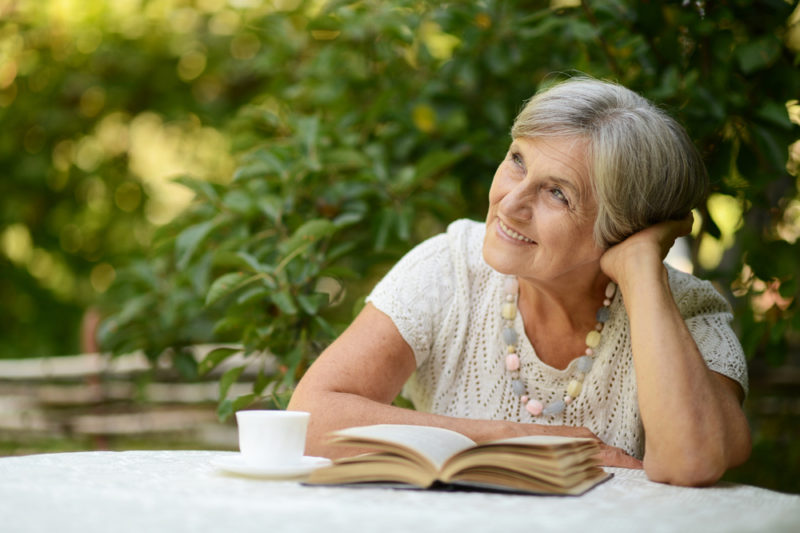 Возрастное слабоумие, склероз, старческий маразм –  синонимы распространяемого преимущественно в пожилом возрасте синдрома деменции. В следствие  деменции  происходит повреждение  клеток  головного мозга, постепенная деградация способности мыслить и распад интеллектуальных функций.  В мире насчитывается около 50 млн людей с деменцией, и по данным исследований к 2050 году это количество возрастёт в 3 раза. Ментальный недуг – одна из основных причин инвалидности среди пожилых людей, однако он не является неизбежным последствием старения. Наиболее частые причины деменции    - дегенеративные заболевания нервной системы. Лидирующие позиции среди них занимает болезнь Альцгеймера (на её долю приходится до 70 процентов всех случаев старческого слабоумия). К факторам  риска относят: повышенное артериальное давление; гипотиреоз; снижение в организме витамина В12; эпилепсия; хронические заболевания печени и почек; неправильное питание (содержание в пище большого количества легкоусвояемых углеводов и животных жиров); низкая физическая активность; вредные привычки (курение, злоупотребление алкоголем); недостаточная интеллектуальная нагрузка; перенесённые в прошлом травмы головы, инсульт, инфаркт миокарда.Как правило, первые признаки слабоумия замечает не сам пациент, а его родные или знакомые. Человек становится рассеянным (не помнит, что и куда положил), небрежным, всё больше забывает о своих повседневных обязанностях и перекладывает их на своих родных (поход в магазин, оплата коммунальных услуг, уборку в доме, готовку). У больного снижается память на текущие события (не может запомнить имена и лица людей, содержание прочитанной книги или просмотренного фильма), затрудняется подбор слов во время разговора, падает концентрация внимания, пропадает интерес к любимым занятиям, нарушается ориентация в пространстве, изменяется характер и настроение, появляется плаксивость, ослабляется вкусовое восприятие. Помните, если у вас появились какие-либо симптомы, не паникуйте. Важно понимать, что любые симптомы, которые выявлены на ранней стадии ещё можно с корректировать  и  конечно же с помощью врача специалиста. В число обязательных привычек, которые позволяют сохранить интеллектуальное долголетие, должны входить: -контроль  за целевыми показателями артериального давления, уровнем холестерина, глюкозы крови; -поддержание нормального веса;- регулярные физические нагрузки; -социальная активность;- соблюдение принципов  здорового питания;- отказ от вредных привычек; -постоянное получение новой информации и опыта.Люди с активной жизненной позицией до глубокой старости сохраняют  ясность ума и интерес к окружающему миру. 	Свой досуг необходимо разнообразить чтением, рисованием, прослушиванием любимой музыки, разгадыванием кроссвордов, решением логических задач, изучением иностранных языков, игрой в настольный теннис – главное, чтобы занятие было по душе. Популярная на сегодняшний день скандинавская  ходьба отлично тренирует не только мышцы, но и мозг. 